АДМИНИСТРАЦИЯ  ЛЕНИНСКОГО СЕЛЬСКОГО ПОСЕЛЕНИЯ УСТЬ-ЛАБИНСКОГО  РАЙОНА П О С Т А Н О В Л Е Н И Еот 14.06.2022 г.   									№ 38хутор БезлесныйО порядке привлечения остатков средств на единый счет местного бюджета и возврата привлечённых средствВ соответствии с пунктом 10,13 статьи 236.1 Бюджетного кодекса Российской Федерации, постановлением Правительства Российской Федерации от 30.03.2020 года № 368 «Об утверждении Правил привлечения Федеральным казначейством остатков средств на единый счет федерального бюджета и возврата привлеченных средств и общих требований к порядку привлечения остатков средств на единый счет бюджета субъекта Российской Федерации (местного бюджета)  и руководствуясь Уставом Ленинского сельского поселения Усть-Лабинского района  постановляю: 1. Утвердить Порядок привлечения остатков средств на единый счет местного бюджета и возврата привлеченных средств, согласно приложению.2. Общему отделу администрации Ленинского сельского поселения Усть-Лабинского района (Пулека) обнародовать настоящее постановление и разместить на официальном сайте Ленинского сельского поселения в сети «Интернет».3.Контроль за исполнением настоящего постановления оставляю за собой.4. Постановления вступает в силу со дня его обнародования.Глава Ленинского сельского поселенияУсть-Лабинского района							В.П. АвджянПриложениек постановлению администрации Ленинского сельского поселенияУсть-Лабинского районаот 14.06.2022 года № 38Порядокпривлечения остатков средств на единый счет местного бюджета и возврата привлеченных средств1. Настоящий порядок устанавливает правила:а) привлечения финансовым отделом администрации Ленинского сельского поселения Усть-Лабинского района (далее – финансовый отдел) остатков средств на единый счет местного бюджета за счет:- средств на казначейском счете для осуществления и отражения операций с денежными средствами, поступающими во временное распоряжение получателей средств местного бюджета;- средств на казначейском счете для осуществления и отражения операций с денежными средствами муниципальных бюджетных и автономных учреждений;- средств на казначейском счете для осуществления и отражения операций с денежными средствами юридических лиц, не являющихся участниками бюджетного процесса, муниципальными бюджетными и автономными учреждениями, источником финансового обеспечения которых являются средства местного бюджета;б) возврата с единого счета местного бюджета указанных в абзацах втором-четвертом подпункта «а» настоящего пункта средств на казначейские счета, с которых они были ранее перечислены.2. Казначейский счет для осуществления и отражения операции с денежными средствами, поступающими во временное распоряжение получателей средств местного бюджета, казначейские счет для осуществления и отражения операций с денежными средствами муниципальных бюджетных и автономных учреждений, казначейский счет для осуществления и отражения операций с денежными средствами юридических лиц, не являющихся  участниками бюджетного процесса, муниципальными бюджетными и автономными учреждениями, источником финансового обеспечения которых является средства местного бюджета (далее - казначейский счет) открываются финансовому управлению в Федеральном казначействе.3. Финансовое управление осуществляет учет операций в соответствии с настоящим Порядком в части сумм:- поступивших (перечисленных) на единый счет местного бюджета казначейским счетов;- перечисленных (поступивших) с единого счета местного бюджета на казначейские счета.4. Финансовый отдел осуществляет привлечение остатков средств с казначейских счетов на единый счет местного бюджета в случае прогнозирования временного кассового разрыва на едином счете местного бюджета.5. Объем привлекаемых средств с казначейских счетов на единый счет местного бюджета определяется финансовое управление, исходя из остатка средств на казначейских счетах, сложившегося после исполнения распоряжений о совершении казначейских платежей по казначейским счетам, с соблюдением требований, установленных пунктом 6 настоящего Порядка, но не более суммы, необходимой для покрытия временного кассового разрыва на едином счете местного бюджета.6. Объем привлекаемых средств с казначейских счетов должен обеспечить достаточность средств на соответствующим казначейском счете для осуществления выплат в рабочий день, следующим за днем привлечения средств на единый счет местного бюджета, на основании направленных в финансовое управление распоряжений о совершении казначейских платежей с казначейских счетов получателей средств местного бюджета, муниципальными бюджетными и  автономными учреждениями, юридическими лицами, не являющимися участниками бюджетного процесса, муниципальными бюджетными и автономными учреждениями (далее- косвенные участники системы казначейские платежей).7. Финансовый отдел направляет распоряжения о совершении казначейских платежей по привлечению остатков средств с казначейских счетов на единый счет местного бюджета в территориальный орган Федерального казначейства не позднее 16 часов местного времени (в дни, непосредственно предшествующих выходным и нерабочим праздничным дням,- до 15 часов местного времени).8. Финансовый отдел осуществляет возврат привлечённых средств на казначейские счета, с которых они были ранее привлечены, а единый счет мятного бюджета, в том числе в целях проведения операций за счет привлеченных средств, не позднее второго рабочего дня, следующего за днем приема к исполнению распоряжений получателей указанных средств, а также при завершении текущего финансового года, но не позднее последнего рабочего дня текущего финансового года.9. Для проведения операций со средствами косвенных участников системы казначейских платежей финансовый отдел осуществляет возврат средств сосуществующего счета местного бюджета на соответствующий казначейский сет.10. Объем возвращаемых средств с единого счета местного бюджета на казначейские счета определяется финансовом отделом исходя из суммы подлежащих оплате распоряжений о совершении казначейских платежей с казначейских счетов, направленных в финансовый отдел косвенными участникам системы казначейских платежей.11. Перечесление средств с единого счета местного бюджета, необходимых для обеспечения выплат, предусмотренных пунктом 9 настоящего Порядка, на соответствующий казначейский счет осуществляется в пределах суммы, не превышающих разницу между объемом средств, поступивших с казначейского счета на единый счет местного бюджета, и объемом средств, перечисленных с единого счета местного бюджета на казначейский счет в течение текущего финансового года.Начальник финансового отдела					И.В. Дворникова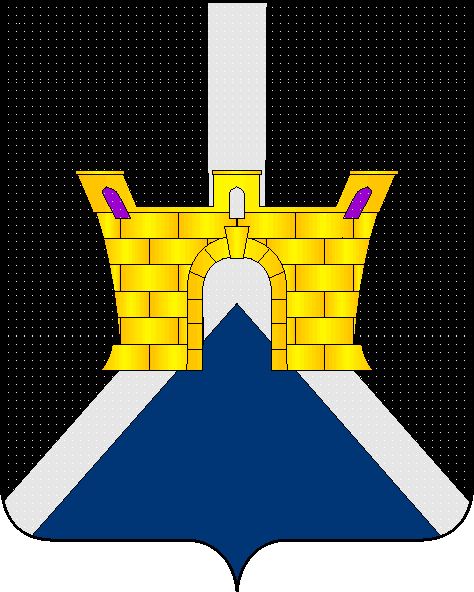 